                                                                                      College of Arts and Education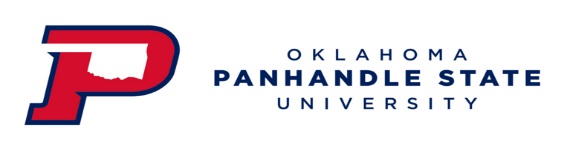 Teacher Education Program Recommendation for ___________________________  ID# ____________________                                                                                          (applicant name)Note on confidentiality: Applicants will not have access to their application records. Pursuant to the Family Rights and Privacy Act of 1974, these records are temporary. After the process is complete, these forms become part of the student’s permanent record.In what capacity do you know the applicant? _______ Advisee _______ InstructorIf you have taught the applicant, please list the courses taught. __________________________________________Please answer the appropriate question below: Do you recommend this candidate be accepted for Admission to the Teacher Education Program? ___Yes ___ No Do you recommend this candidate be accepted for the Internship? ____ Yes ___ No_______________________________________            _______________________________            _____________Signature of Evaluator                                                          Name of Department                                         DateReturn to: Field Placement Officer in HMH 122A or email to fieldplacementoffice@opsu.edu Instructions: Please circle 3, 2, 1, or N/O for each statement.3 = Target; 2 = Acceptable; 1 = Unacceptable N/O = Not ObservedInstructions: Please circle 3, 2, 1, or N/O for each statement.3 = Target; 2 = Acceptable; 1 = Unacceptable N/O = Not ObservedInstructions: Please circle 3, 2, 1, or N/O for each statement.3 = Target; 2 = Acceptable; 1 = Unacceptable N/O = Not ObservedInstructions: Please circle 3, 2, 1, or N/O for each statement.3 = Target; 2 = Acceptable; 1 = Unacceptable N/O = Not ObservedInstructions: Please circle 3, 2, 1, or N/O for each statement.3 = Target; 2 = Acceptable; 1 = Unacceptable N/O = Not Observed* Identified as Critical Dispositions by the EPP* Identified as Critical Dispositions by the EPP* Identified as Critical Dispositions by the EPP* Identified as Critical Dispositions by the EPP* Identified as Critical Dispositions by the EPP* Demonstrates good work habits (good attendance, punctuality, time management, neat/orderly, develops goals and strong work ethic, values others’ time, appropriate hygiene & dress)321N/ON/O* Demonstrates a positive attitude and love of learning321N/ON/O* Displays confidence in his/her own knowledge and skills321N/ON/O* Honest and trustworthy321N/ON/O* Self-reliant and demonstrates problem-solving behavior321N/ON/O* Appreciates and shows empathy for the worth and diversity of all humans321N/ON/O* Aware of ethical, political, social and environmental issues and obligations321N/ON/OPrepared for class321N/ON/OSubmits completed, acceptable assignments321N/ON/OParticipates in class discussions321N/ON/OWorks cooperatively with peers321N/ON/ODemonstrates an appropriate level of energy to work with students321N/ON/OCommunicates effectively--verbally321N/ON/OCommunicates effectively--written321N/ON/ORespects authority ~15321N/ON/OShows ability and willingness to adapt to planned and unplanned aspects of teaching/learning321N/ON/OSpeaks/Acts with forethought321N/ON/OExhibits ability to work independently321N/ON/OUses humor appropriately321N/ON/OMaintains self-control321N/ON/OAccepts and acts upon constructive criticism 321N/ON/OTakes the initiative to do more than minimal requirements321N/ON/OSeeks help when failing to understand321N/ON/OManifests qualities appropriate to work with public school students321N/ON/O